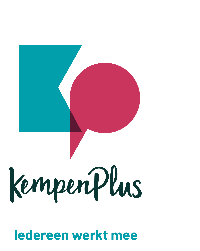 Wijzigingen die van belang kunnen zijn voor uw recht op uitkering of voor de hoogte van uw uitkering, moet u aan ons doorgeven. Daarvoor moet u dit formulier volledig invullen, ondertekenen en samen met de beno-digde bewijsstukken sturen aan KempenPlus. In de linker kolom staan de gegevens vermeld, zoals die bij KempenPlus bekend zijn. De vragen waarbij gegevens gewijzigd zijn moet u met JA aankruisen. In de rechterkolom legt u de wijziging vervolgens uit. De vragen waarbij niks veranderd is, beantwoordt u met NEE.VerklaringIk heb dit formulier geheel naar waarheid ingevuld zodat KempenPlus kan vaststellen of ik (nog) recht heb op uitkering.  Ik heb niets verzwegen. Ik weet dat het niet op tijd inleveren en het onjuist of onvolledig invullen van dit formulier kan leiden tot beëindiging van de uitkering. Ik weet ook dat het kan leiden tot een boete of strafrechtelijke vervolging en dat ten onrechte verstrekte uitkering altijd wordt teruggevorderd. Datum	Handtekening cliënt	Handtekening partner………………………………..	………………………………..	………………………………..Mutatieformulier IOAW/IOAZ CliëntPartnerNaamCliëntnr.GeboortedatumBSNTelefoonNeeJa1.Is uw adres gewijzigd, of gaat u binnen één maand verhuizen?Nieuw adres	Postcode	Plaats	Met ingang van	2.Is uw gezinssamenstelling gewijzigd?-Alleenstaande-aantal inwonende kinderen = Zo ja, welke wijziging heeft er in uw gezinssamenstelling plaatsgevonden?	Met ingang van	3.Is uw woonsituatie gewijzigd?Zo ja, welke wijziging heeft er in uw woonsituatie plaatsgevonden? Met ingang van 	4.Is uw bankrekeningnummer gewijzigd?Zo ja, het nieuwe nummer is: 	Voeg een bewijsstuk bij!Mutatieformulier IOAW/IOAZMutatieformulier IOAW/IOAZMutatieformulier IOAW/IOAZMutatieformulier IOAW/IOAZdosnr: 55807NeeJa5.Verblijft u (binnenkort) tijdelijk buiten de gemeente, bijvoorbeeld i.v.m. vakantie?Hebt u hiervoor toestemming gevraagd? Vanaf …………………… tot en met ………………………Verblijf in Nederland i.v.m…… ………………………………..Verblijf in buitenland i.v.m.……………………………………..6.Bij ons bekende inkomsten bedragen (Let op: inkomsten per week of per  vier weken zijn omgerekend naar bedrag per maand!) :Bij ons bekende inkomsten bedragen (Let op: inkomsten per week of per  vier weken zijn omgerekend naar bedrag per maand!) :Bij ons bekende inkomsten bedragen (Let op: inkomsten per week of per  vier weken zijn omgerekend naar bedrag per maand!) :Bij ons bekende inkomsten bedragen (Let op: inkomsten per week of per  vier weken zijn omgerekend naar bedrag per maand!) :€ Zijn de inkomsten gewijzigd?Zo ja, welke wijziging van inkomsten heeft plaatsgevonden?Uzelf: met ingang van	Inkomsten € 	per maand/week/4 weken.Voeg een kopie van de salarisstrook of uitkeringsspecificatie bij!Partner: met ingang van	Inkomsten € 	per maand/week/4 weken.Voeg een kopie van de salarisstrook of uitkeringsspecificatie bij!7.Hebt u werk aanvaard?	UzelfBij 	Met ingang van	Bruto loon € 	per maand/week/4 weken.Uren per week	Voeg een kopie van contract of aanstellingsbrief bij!	PartnerBij 	Met ingang van	Bruto loon € 	per maand/week/4 weken.Uren per week	Voeg een kopie van contract of aanstellingsbrief bij!8.Is een inwonend kind of huis-genoot van 21 jaar of ouder  gestart of gestopt met school ?Naam kind/huisgenoot 	Gestart / gestopt / met school Met ingang van	Soort opleiding ……………………………………………...9.Is een kind of huisgenoot 21 jaar geworden?Naam kind/huisgenoot	Geboortedatum	10Zijn er sinds de laatste informatieverstrekking andere veranderingen die van invloed kunnen zijn op uw uitkering?Denk bijvoorbeeld aan: vermogen (ook van uw minderjarige kinderen!), een erfenis, afwikkelen boedelscheiding, verblijf in ziekenhuis of inrichting, vrijwilligerswerk, opleiding, detentie, etc.Welke?